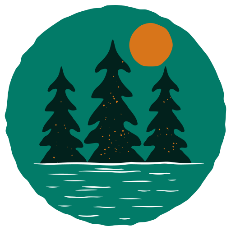 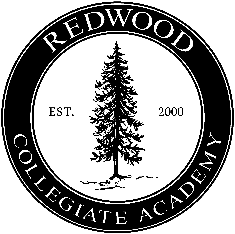 Charter Academy of the Redwoods(707) 467-0500September 12, 2023 * 6:00 p.m.Open SessionFullerton ClassroomWelcome! The agenda is provided for this regular meeting of the Board of Directors of Charter Academy of the Redwoods, a non-profit public benefit corporation. All business of the Board is limited to these items and is conducted to fulfill the mission of preparing students for a successful future in safe, challenging, well-managed charter schools. If you wish to speak or present written comments, please notify the chairperson. A copy of any items that are identified as “back-up” is available upon request.Welcome and OpeningCall to Order/Roll Call   Adoption of AgendaPresident’s ReportSecretary/ Treasurer’s ReportConsent Items--The following items are submitted to the Board of Directors to be acted on at one time without discussion. Each item is considered routine and non-controversial. Any Director may request any item be pulled for discussion or separate vote.  Approval of Minutes—The Directors are requested to approve the minutes of the special meetings of June 13, 2023. (back-up) Approval of the Consolidated Applications—The Directors are requested to approve the  Consolidated Applications for Charter Academy of the Redwoods including Sequoia Career Academy and Redwood Collegiate Academy. (back up)III.       Regular Meeting—Action ItemsApproval of Unaudited Actuals—The Directors are requested to approve the unaudited actuals for Charter Academy of the Redwoods including Sequoia Career Academy and Redwood Collegiate Academy. (back up)Approval of CIF Designation—The Directors are requested to approve Caleb Cimmiyotti and Bethany Kerr as Redwood Collegiate Academy's designated representatives to the CMC leagueApproval of Board Resolution 01/23-24-- The Directors are requested to approve the terms and conditions of the Charter Academy of the Redwoods establishing a concurrent enrollment partnership with Mendocino College. (back-up)Sunshined ItemsPreview of Proposed Board Policy Revisions-- The Directors are requested to preview revisions to BP 401.6, BP 302.4, and BP 202.7 detailing CAR’s leave policy, assessed curriculum policy, and fund balance policy. (back up)V. 	Public Comment for Items Not on the Agenda—The Board reserves 10 minutes for members of the public to address the Board on items not on the agenda and within its jurisdiction. The Board is prohibited by law from taking action on matters not on the agenda, but may ask questions to clarify the speaker's comment, briefly answer questions, and refer the speaker to follow up with a specific staff member.VI.  	Next Meeting—a.	Regular Board Meeting: Tuesday, October 10, 2023 @ 6:00 p.m. @ Redwood Academy of Ukiah VII.	Adjournment   